О мерах по обеспечению пожарной безопасности на территории Соль-Илецкого городского округа в весенне-летний период 2019 годаВ соответствии с Федеральным законом от 21.12.1994 № 69-ФЗ «О пожарной безопасности», Федеральным законом от 22.07.2008 №123-ФЗ «Технический регламент о требованиях пожарной безопасности», Федеральным законом от 06.10.2003 № 131-ФЗ «Об общих принципах организации местного самоуправления в Российской Федерации», в целях обеспечения пожарной безопасности на территории Соль-Илецкого городского округа в весенне-летний период 2019 года постановляю:1. Утвердить план мероприятий по обеспечению пожарной безопасности на территории Соль-Илецкого городского округа в весенне-летний период 2019 года (далее – план) согласно приложению.2. Рекомендовать руководителям организаций, предприятий и учреждений, главным специалистам территориальных отделов администрации Соль-Илецкого городского округа обеспечить выполнение мероприятий, предусмотренных данным планом, в полном объеме и в установленные сроки.3. Контроль за исполнением данного постановления  возложить на заместителя главы администрации Соль-Илецкого городского округа- руководителя аппарата Немича В.М.4. Постановление вступает в силу после его официального опубликования (обнародования).Глава муниципального образованияСоль-Илецкий городской округ                                                              А.А. КузьминВерноВедущий специалисторганизационного отдела                                                                    Е.В. ТелушкинаРазослано: Прокуратура Соль-Илецкого района, организационный отдел, отдел по делам ГО,ПБ и ЧС, руководителям организаций в части касающейся.Приложение к постановлению администрации Соль-Илецкого городского округа _______2019  № ______-пП Л А Нмероприятий по обеспечению пожарной безопасности на территории Соль-Илецкого городского округа
в весенне-летний период 2019 года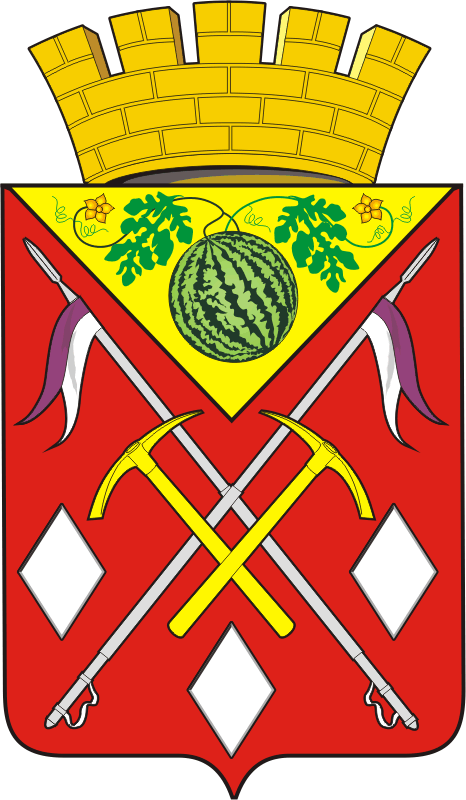 АДМИНИСТРАЦИЯМУНИЦИПАЛЬНОГО ОБРАЗОВАНИЯСОЛЬ-ИЛЕЦКИЙ ГОРОДСКОЙ ОКРУГОРЕНБУРГСКОЙ ОБЛАСТИПОСТАНОВЛЕНИЕ_02.04.2019  № _704-п№п/пНаименование мероприятияОтветственные за исполнениеСрок 
исполнения1234Проведение заседания комиссии по предупреждению и ликвидации чрезвычайных ситуаций и обеспечению пожарной безопасности с рассмотрением вопросов подготовки к весенне-летнему пожароопасному периодуПредседатель КЧС и ОПБ Соль-Илецкого городского округаотдел по делам ГО, ПБ и ЧС администрации Соль-Илецкого городского округадо 19.04.2019Корректировка паспортов пожарной безопасности населенных пунктов Соль-Илецкого городского округаотдел по делам ГО, ПБ и ЧС администрации Соль-Илецкого городского округа (далее -  отдел по делам ГО, ПБ и ЧС);главные специалисты территориальных отделов администрации Соль-Илецкого городского округа (далее – главные специалисты территориальных отделов)до 23.04.2019Обеспечение населенных пунктов и объектов противопожарным водоснабжением (пожарные водоемы, пожарные гидранты, водонапорные башни, естественные водоисточники), а также доступности подъезда к ним пожарной техники. Установка указателей направления движения и расстояний до местонахождения гидрантовотдел по строительству, транспорту, ЖКХ, дорожному хозяйству, газификации и связи администрации Соль-Илецкого городского округа;МКУ «Управление городского хозяйства Соль-Илецкого городского округа»;главные специалисты территориальных отделов;организации, предприятия и учреждения Соль-Илецкого городского округа (далее – организации) (по согласованию)постоянноПроверка состояния наружного противопожарного водоснабжения населенных пунктовПСЧ-6 г. Соль-Илецка (по согласованию);отдел по делам ГО, ПБ и ЧС;главные специалисты территориальных отделов;организации (по согласованию)по графику проверокПСЧ-6 г. Соль-ИлецкаОбеспечение населенных пунктов и объектов:первичными средствами пожаротушения;телефонной связью;средствами звукового оповещения о пожаре;пожарной и приспособленной для целей пожаротушения техникойадминистрация Соль-Илецкого городского округа (главные специалисты территориальных отделов);садоводческие, огороднические и дачные некоммерческие объединения (по согласованию); организации (по согласованию)постоянноПроведение месячника пожарной безопасности на территории Соль-Илецкого городского округаПСЧ-6 г. Соль-Илецка (по согласованию);ОНД  и ПР по Соль-Илецкому городскому округу и Акбулакскому району (по согласованию); отдел по делам ГО, ПБ и ЧС; организации (по согласованию)с 26.04.2019 по 26.05.2019Выполнение мероприятий, исключающих возможность переброса огня при природных пожарах на здания и сооружения населенных пунктов, дачных массивов. Создание противопожарных минерализованных полос вокруг населенных пунктов, территорий садоводческих, огороднических и дачных некоммерческих объединений, объектов отдыха, оздоровительных и других объектов, подверженных угрозе лесных (степных) пожаров, а также в границах лесного фондаадминистрация Соль-Илецкого городского округа (главные специалисты территориальных отделов);садоводческие, огороднические и дачные некоммерческие объединения (по согласованию); ГКУ «Соль-Илецкое лесничество» (по согласованию) Соль-Илецкое дорожное управление (по согласованию);Организации (по согласованию);физические лица, владеющие и распоряжающиеся территорией, прилегающей к лесным массивам (по согласованию)до началапожароопасногосезона (по мере схода паводковыхвод)Подготовка пунктов временного размещения, решение вопросов жизнеобеспечения населения, эвакуированного при пожарах администрация Соль-Илецкого городского округа (главные специалисты территориальных отделов)до 19.04.2019Организация медицинского обеспечения проводимых аварийно-спасательных, эвакуационных и других неотложных работ при пожарахГБУЗ «Городская больница» г. Соль-Илецка (по согласованию)весь периодПроведение надзорно-профилактической операции «Жилище-2019»  ПСЧ-6 г. Соль-Илецка (по согласованию);ОНД  и ПР по Соль-Илецкому городскому округу и Акбулакскому району (по согласованию);главные специалисты территориальных отделоввесь периодОрганизация работы с населением по пропаганде знаний пожарной безопасности в лесах и населенных пунктах, проведение разъяснительной работы на сходах граждан, путем подворных обходов. Организация размещения в средствах массовой информации, а также в сети Интернет на сайте МО Соль-Илецкий городской округ материалов, направленных на обучение населения мерам пожарной безопасности в весенне-летний пожароопасный период и действиям при пожарахадминистрация Соль-Илецкого городского округа (отдел по делам ГО,ПБ и ЧС, главные специалисты территориальных отделов);ПСЧ-6 г. Соль-Илецка (по согласованию);ОНД  и ПР по Соль-Илецкому городскому округу и Акбулакскому району (по согласованию);ГКУ «Соль-Илецкое лесничество» (по согласованию);профилактические группы (по согласованию);садоводческие, огороднические и дачные некоммерческие объединения (по согласованию);средства массовой информации (по согласованию)постоянноПроведение с населением разъяснительной работы по вопросам развития пожарного добровольчества на территории Соль-Илецкого городского округаОтдел по делам ГО,ПБ и ЧС;главные специалисты территориальных отделов;ПСЧ-6 г. Соль-Илецка (по согласованию);ОНД по Соль-Илецкому городскому округу и Акбулакскому району (по согласованию)постоянноОрганизация уборки мусора и сухостоя в населенных пунктах, огороднических и дачных некоммерческих объединениях, ликвидация несанкционированных свалок; выполнение санитарно-оздоровительных мероприятий на территории лесных насаждений в границах населенных пунктов (вырубка погибших и поврежденных насаждений, очистка от мусора) с привлечением населения, предприятий, общественных организацийадминистрация Соль-Илецкого городского округа;МКУ «Управление городского хозяйства Соль-Илецкого городского округа»;садоводческие, огороднические и дачные некоммерческие объединения (по согласованию); ГКУ «Соль-Илецкое лесничество» (по согласованию) (по согласованию);организации (по согласованию)весь периодВыполнение противопожарных мероприятий при подготовке мест летнего отдыха детейуправление образования администрации Соль-Илецкого городского округадо 01.06.2019Подготовка жилого сектора к пожароопасному сезону (очистка от мусора чердачных и подвальных помещений, ремонт электрических сетей и другое)ООО «Соль-Илецкое ЖКХ» (по согласованию);товарищества собственников жилья (по согласованию);главные специалисты территориальных отделовдо  01.06.2019Скашивание травы на обочинах, откосах, разделительных полосах, полосах отвода и в подмостовых зонах, вырубка деревьев и кустарников, создающих угрозу распространения пожара, уборка порубочных остатков, опашка придорожных полосСоль-Илецкое ДУ (по согласованию);МКУ «Управление городского хозяйства Соль-Илецкого городского округа»;АО «НК «КТЖ» «Илецкий железнодорожный участок» (по согласованию)весь периодВыполнение профилактических мероприятий сводного плана тушения лесных пожаров на территории Соль-Илецкого районаГКУ «Соль-Илецкое лесничество» (по согласованию)весь периодПодготовка помещений пожарно-химических станций, пожарно-наблюдательных вышек, пожарной и иной техники, оборудования и инвентаря к эксплуатации в пожароопасный периодГКУ «Соль-Илецкое лесничество» (по согласованию)до 19.04.2019Обеспечение личного состава пожарных подразделений средствами защитыПСЧ-6 г. Соль-Илецка (по согласованию);ОУ «Добровольная пожарная команда Оренбургской области» (по согласованию);организации (по согласованию)до 19.04.2019Проверка готовности системы связи и оповещения при угрозе и возникновении пожаровОтдел по делам ГО, ПБ и ЧС;ЛТЦ г. Соль-Илецка ОАО «Ростелеком» (по согласованию) до 19.04.2019Проведение противопожарного обустройства лесов, очистка лесных участков от захламления, сухой травы, порубочных остатков, устройство подъездов к естественным водоемам для забора воды в целях пожаротушенияГУП «Соль-Илецкий лесхоз» (по согласованию);ГКУ «Соль-Илецкое лесничество» (по согласованию);Главные специалисты территориальных отделов Собственники земель граничащих с лесами (по согласованию)весь периодПроверка готовности добровольных противопожарных формирований к тушению пожаровПСЧ-6 г. Соль-Илецка (по согласованию);до 19.04.2019Организация мониторинга готовности сил и средств служб Соль-Илецкого звена ОТП РСЧС и организаций к ликвидации возможных чрезвычайных ситуаций, связанных с пожарамиМКУ МО Соль-Илецкого городского округа «ЕДДС»весь периодОрганизация проведения инструктажей по пожарной безопасности на рабочих местах в сельскохозяйственных организациях, обеспечение контроля за проведением сельскохозяйственных паловУправление сельского хозяйства администрации Соль-Илецкого городского округа;главные специалисты территориальных отделов; руководители сельскохозяйственных организаций (по согласованию)до началапожароопасного периодаПодготовка объектов с массовым пребыванием людей к пожароопасному сезонуГБУЗ «Городская больница» г. Соль-Илецка  (по согласованию);отдел культуры администрации Соль-Илецкого городского округа;управление образования администрации Соль-Илецкого городского округа;главные специалисты территориальных отделов;организации (по согласованию)до 01.06.2019Организация контроля мест массового отдыха людей в лесах и на территориях, прилегающих к лесным массивамГКУ «Соль-Илецкое лесничество» (по согласованию);Отдел по делам ГО,ПБ и ЧС;ОНД  и ПР по Соль-Илецкому городскому округу и Акбулакскому району (по согласованию);ОМВД России по Соль-Илецкому городскому округу (по согласованию);главные специалисты территориальных отделоввесь период